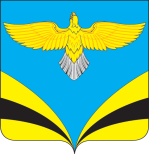            Администрация 						сельского поселения  Преполовенка 		           муниципального района Безенчукский		          Самарской области					 Центральная ул., 53, с. Преполовенка, 446222				 тел.: 89376444641 e-mail: adm-prepol2017 @yandex.ru						     ОКПО 79170024, ОГРН 1056362024840ИНН 6362012537, КПП 636201001	с.Преполовенка  ПОСТАНОВЛЕНИЕ            от 15.05.2020 года            № 33О внесении изменений в Постановление от 20.05.2019 года № 22 «О предоставлении разрешения на условно разрешенный вид использования образуемого земельного участка»   В целях приведения муниципального правого акта в соответствие с требованиями градостроительного законодательства, в связи с изменением классификатора в Правила землепользования и застройки, Федеральным законом от 06.10.2003 № 131-ФЗ «Об общих принципах организации местного самоуправления в Российской Федерации», руководствуясь Уставом сельского поселения Преполовенка муниципального района Безенчукский Самарской области, ПОСТАНОВЛЯЮ:       1. Внести изменения в п. 1 Постановления от 20.05.2019 года № 22 «О предоставлении разрешения на условно разрешенный вид использования образуемого земельного участка»: - слова «индивидуальной жилой застройки» заменить на слова «для индивидуального жилищного строительства» 2. Опубликовать настоящее постановление в газете «Вестник сельского поселения Преполовенка» и разместить на официальном сайте администрации сельского поселения Преполовенка(http://www.prepolovenka.ru) в разделе «Градостроительство» подраздел «Разрешения на условно разрешенный вид использования земельного участка или объекта капитального строительства».       3.Контроль за выполнением настоящего Постановления оставляю за собой. Глава сельского поселения  Преполовенка                                                                                  В.Б.Васильев.	Оводова Л.Н.89376444641